БАРИШІВСЬКА СЕЛИЩНА РАДАОПОРНИЙ ЗАКЛАД ОСВІТИ«БАРИШІВСЬКИЙ ЛІЦЕЙ»НАКАЗ15.05.2023                                      смт Баришівка                        №  17-оЩодо профілактики негативних проявів в учнівському середовищіВідповідно до законів України «Про освіту», «Про повну загальну середню освіту», «Про дошкільну освіту», на виконання Протоколу доручень від            19 квітня 2023 року, напрацьованих під час наради з питань профілактики негативних проявів в учнівському середовищі за участю представників Головного управління Національної поліції України в Київській області та Київської обласної прокуратури,  наказу управління освіти, молоді та спорту Баришівської селищної ради від 15.05.2023 № 146-о «Про профілактику негативних проявів в учнівському середовищі», з метою профілактики негативних проявів в учнівському середовищі,НАКАЗУЮ1. Забезпечити реалізацію державної політики та неухильне дотримання вимог законодавства України у сфері запобігання та протидії негативним проявам в освітньому середовищі постійно.2. Психологічній службі ОЗО, класним керівникам 1-11-х класів:2.1. Проводити системну роз’яснювальну роботу та вживати заходів щодо запобігання і протидії булінгу та попередження суїцидальних проявів серед неповнолітніх20.05.2023. 2.2. Провести батьківські збори в закладі освіти, де обговорити питання вжиття превентивних заходів з метою недопущення негативних проявів в учнівському середовищі 20.05.2023. 2.3. Проводити профілактичні бесіди з учнями із залученням представників Національної поліції України, з метою попередження негативних явищ у дитячому та підлітковому середовищах постійно. 2.4. Проводити профілактичну роботу із сім’ями, які перебувають у складних життєвих обставинах постійно. 2.5. Налагодити ефективну міжсекторальну взаємодію/співпрацю закладу освіти з правоохоронними органами, соціальними службами, медичними установами та громадськими організаціями постійно. 2.6. Створити координаційну мобільну групу з профілактики правопорушень з метою організації системної роботи з питань попередження правопорушень серед дітей та учнівської молоді та створення безпечного і сприятливого середовища в закладах освіти 20.05.2023. 2.7. Забезпечити ефективне реагування в закладі освіти на факти негативних проявів серед дітей та підлітків шляхом запровадження механізму взаємодії суб’єктів, що здійснюють заходи у сфері запобігання та протидії негативним проявам в учнівському середовищі постійно. 2.8. Повідомляти Управління освіти, молоді та спорту Баришівської селищної ради про виявлення дітей та сімей з дітьми, які належать до вразливих категорій населення або перебувають під впливом чинників, що можуть зумовити потрапляння у складні життєві обставинипостійно.2.9. Надавати Управлінню освіти, молоді та спорту Баришівської селищної ради інформацію про проведену роботу з питань профілактики негативних проявів в учнівському середовищі та вжиті заходи щопівроку до 10.06. та до 10.12.5. Контроль за виконанням наказу покласти на заступника директора з навчально-виховної роботи Болосову Л.С.              Директор ОЗО                            Наталія КАЛМИКОВА             З наказом ознайомлена                Лілія БОЛОСОВА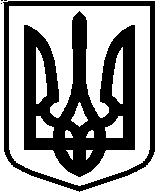 